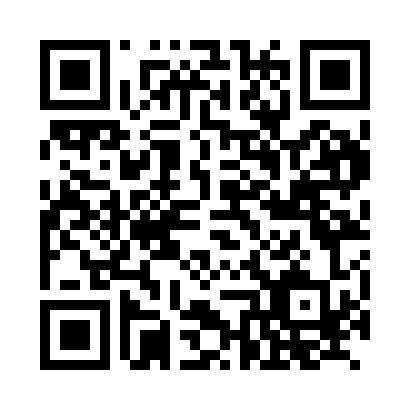 Prayer times for Zoghaus, GermanyMon 1 Jul 2024 - Wed 31 Jul 2024High Latitude Method: Angle Based RulePrayer Calculation Method: Muslim World LeagueAsar Calculation Method: ShafiPrayer times provided by https://www.salahtimes.comDateDayFajrSunriseDhuhrAsrMaghribIsha1Mon2:475:031:155:369:2711:372Tue2:475:041:165:369:2711:363Wed2:475:051:165:369:2711:364Thu2:485:061:165:369:2611:365Fri2:485:061:165:369:2611:366Sat2:495:071:165:369:2511:367Sun2:495:081:175:369:2411:368Mon2:505:091:175:359:2411:369Tue2:505:101:175:359:2311:3510Wed2:505:111:175:359:2211:3511Thu2:515:121:175:359:2211:3512Fri2:515:131:175:359:2111:3513Sat2:525:141:175:359:2011:3414Sun2:525:151:175:349:1911:3415Mon2:535:171:185:349:1811:3416Tue2:535:181:185:349:1711:3317Wed2:545:191:185:349:1611:3318Thu2:555:201:185:339:1511:3219Fri2:555:211:185:339:1411:3220Sat2:565:231:185:329:1311:3121Sun2:565:241:185:329:1111:3122Mon2:575:251:185:329:1011:3023Tue2:575:261:185:319:0911:3024Wed2:585:281:185:319:0811:2925Thu2:585:291:185:309:0611:2926Fri2:595:311:185:309:0511:2827Sat2:595:321:185:299:0311:2728Sun3:005:331:185:299:0211:2729Mon3:005:351:185:289:0011:2630Tue3:015:361:185:278:5911:2531Wed3:025:381:185:278:5711:25